Our Lady and St Kenelm RC Primary School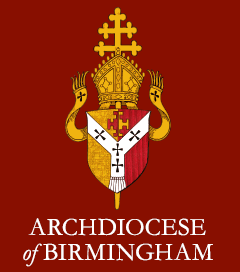 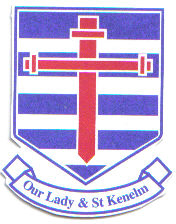 Working in cooperation with Dudley Local AuthorityHeadteacher: Mrs Christine Finnegan“Bringing out the best in everyone, for the benefit of all, in the Spirit of Christ.”Higher Level Teaching Assistant required for September 2023 to cover PPA across the school and support in teaching and learning.The Governors wish to appoint an experienced HLTA to work at our school.  We have an already successful and committed team of staff, pupils and governors, to drive the existing excellent standards of attainment and future learning opportunities ever higher.The Governors are looking to appoint someone who:Is ideally a practising Catholic, however, all applications will be considered on merit and we welcome non-Catholic applicants who will uphold and promote our Catholic faith and values.Holds a Foundation Degree or previous experience as a successful HLTA.Has specialist knowledge and skills, at advanced level about the National curriculumIs passionate about teaching and learningCan confidently plan schemes of work, deliver fabulous lessons and assess all subjects taughtCan inspire and challenge our highly motivated and enthusiastic children.Has a positive outlook, a sense of humour and an ability to work with other professionals is essential.Will work with children who have additional needs such as SEND and EALHas proven behaviour management experienceIs competent and confident with using ICT to plan and deliver teaching and learningIs able to work within an agreed level of autonomyCan be responsible for the management and deployment of other staff within the class.Participate and lead in training, staff meetings & other learning activities, including  performance development, as requiredWe can offer you:A superb Catholic school which OFSTED rated as ‘Good’ in November 2021, offering an excellent T & L CurriculumA happy, hardworking and supportive team staff teamConfident, happy and well behaved childrenFantastic CPD opportunitiesFull coverage of entitled PPA time to plan, mark and assess lessons delivered.A suitably qualified, reliable, well-informed, flexible, friendly and patient person is required to work with pupils in our within our happy, forward thinking school.

Hours of work: 8:15 to 3:45p.m. Monday to FridaySalary: Pay Grade 7Application forms and further information are available from the school officeClosing date: Friday 16th June at 12noonWhole class lesson observations: Tuesday 20th JuneInterviews (for successful applicants): Monday 26th JuneThe Governors of Our Lady and St Kenelm School are fully committed to safeguarding and promoting the welfare of all children and adults.  They expect all staff and volunteers to share this commitment. The post will be subject to an enhanced CRB/DBS check, references will be followed up and all qualifications will be verified. As part of our Safer Recruitment, online checks will be made.